اجتماع الدول الأطرافالاجتماع الثاني والثلاثوننيويورك، 6 أيلول/سبتمبر 2012البند 3 من جدول الأعمال المؤقتإقرار جدول الأعمال		جدول الأعمال المؤقت		مقدّم من الأمين العام1-	افتتاح الاجتماع من قِبَل ممثل الأمين العام.2-	انتخاب الرئيس.3-	إقرار جدول الأعمال.4-	انتخاب أعضاء مكتب الاجتماع الآخرين.5-	انتخاب تسعة أعضاء في اللجنة المعنية بحقوق الإنسان، وفقاً للمواد من 28 إلى 32 من العهد الدولي الخاص بالحقوق المدنية والسياسية، ليحلوا محل الأعضاء الذين تنتهي مدة ولايتهم في 31 كانون الأول/ديسمبر 2012.6-	مسائل أخرى.الأمم المتحدةCCPR/SP/80CCPR/SP/80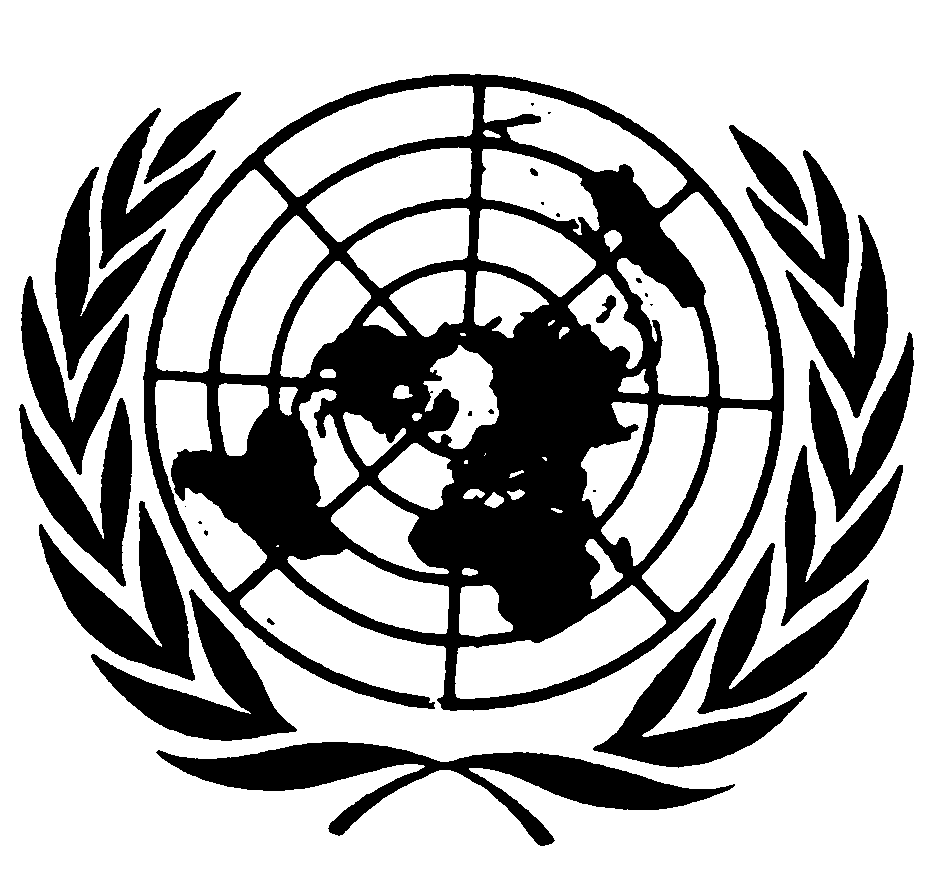 Distr.: General28 June 2012ArabicOriginal: English